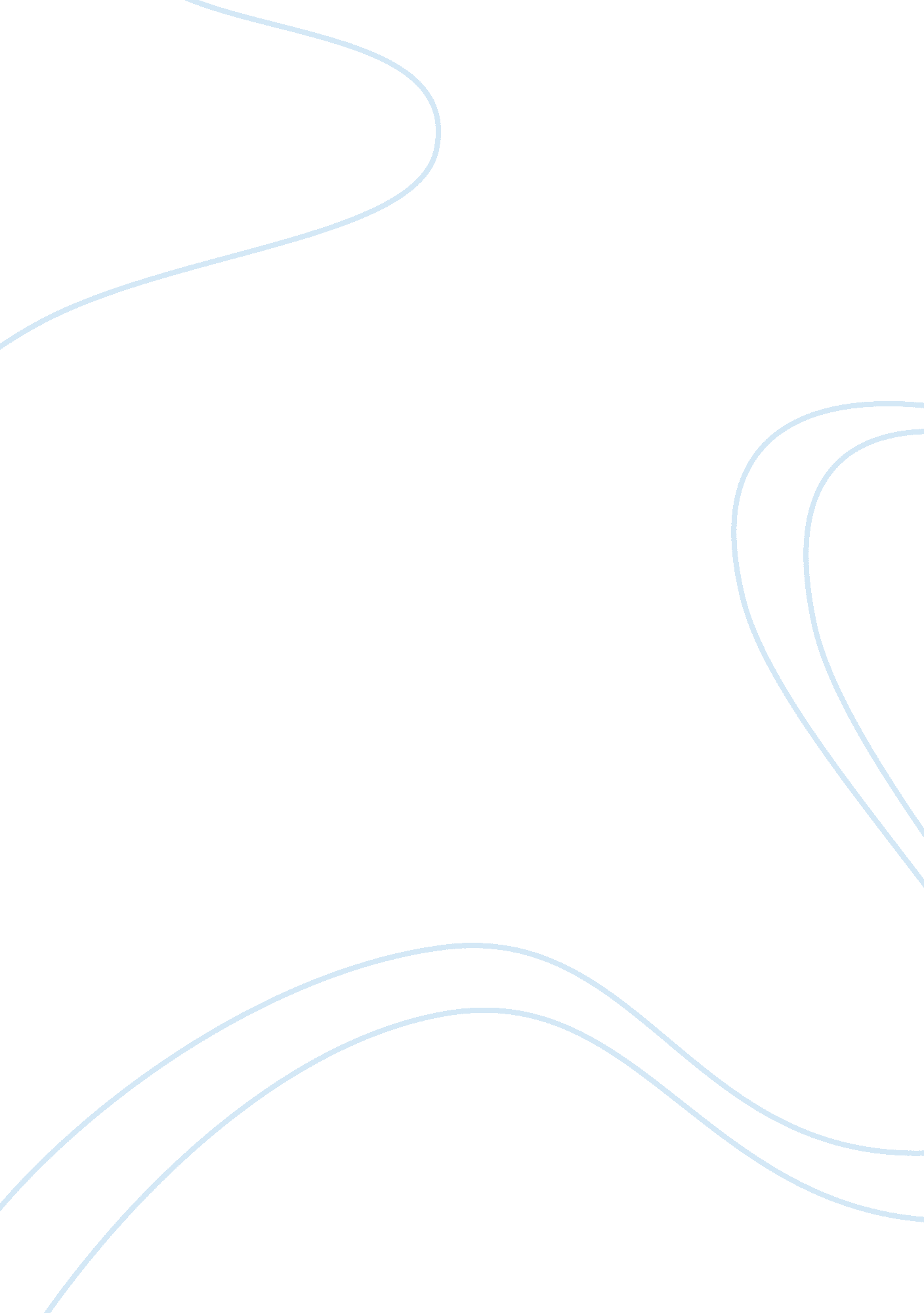 This path and adopt peaceful ways to improve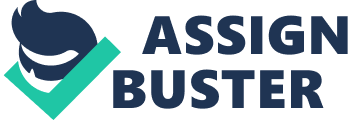 This is not true for specific people but also holds good for political parties in the present day scenario who have got so indulged and accustomed to corruption and are not willing to give up their instincts of befooling people in the name of welfare. Politicians are always in the hoard of getting the most out for themselves in any situation. They never bother actually about how it impacts the people whom they promise to give better lives and the country which they swear to serve without any discrimination and without keeping any personal motives. Their true nature is to make false promises and then stay detached to the problems and the adversities affecting people and the nation, sitting comfortably in their luxury homes or villas. They leave no opportunity in accumulating illegal wealth, growing massive businesses, profiteering, taking bribes for benefiting certain high class people and buying big properties and depositing incalculable wealth in Swiss banks. It is almost impossible to change their patterns and their mental attitude which remain unaltered just like a Leopard who never changes its spots. The idiom can also be used to explain the state of Indo-Pak relations. In spite of all the peace meetings and discussions that go on to maintain cordial relations with Pakistan, it still never actually wishes to make peace with India or initiate a healthy, war-free relationship. It gets back to its military ways and tries to threaten India by investing more and more in its artillery, even when it is in debts with its military expenses. It does not change its path and adopt peaceful ways to improve relationships with India just like the spots of a Leopard that do not change. Many people manage to reach the top of their careers but remain arrogant and unconcerned with the masses. It is mainly because it is difficult to change the inner self of a person, howsoever competent or capable he/she may become. Again the same theory or idiom holds true –“ A leopard can’t change its spots”. This is also true of most of the hard core criminals who are addicted to their criminal acts and never show any signs of improvement. It is because it becomes a characteristic of such people to commit crime. Leopard can’t change its spots is the correct analogy to describe the repeated criminal cases reported about such people. If negativity if a part of a person’s nature it gets very difficult and almost impossible to change. It is something that is always expected out of them just like the leopard is always found with his spots which never fade away or leave his skin. 